Students Seminar in the Department of Chemistry 2019-20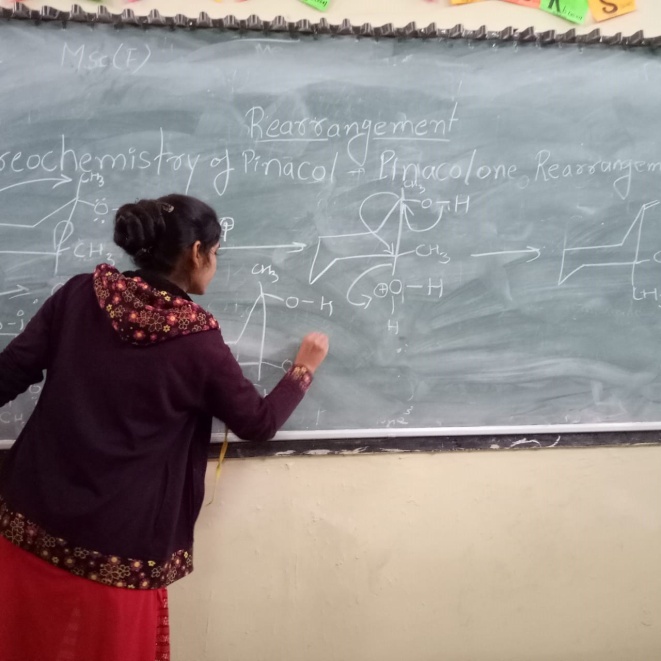 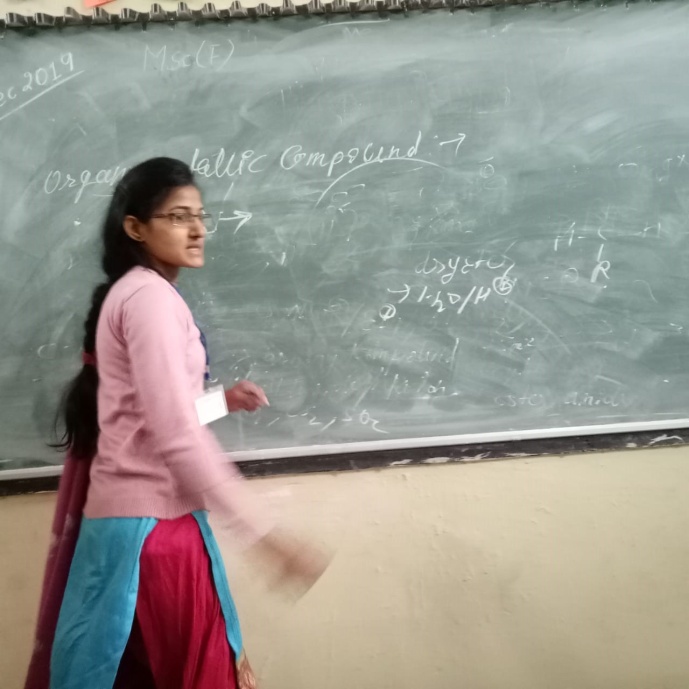 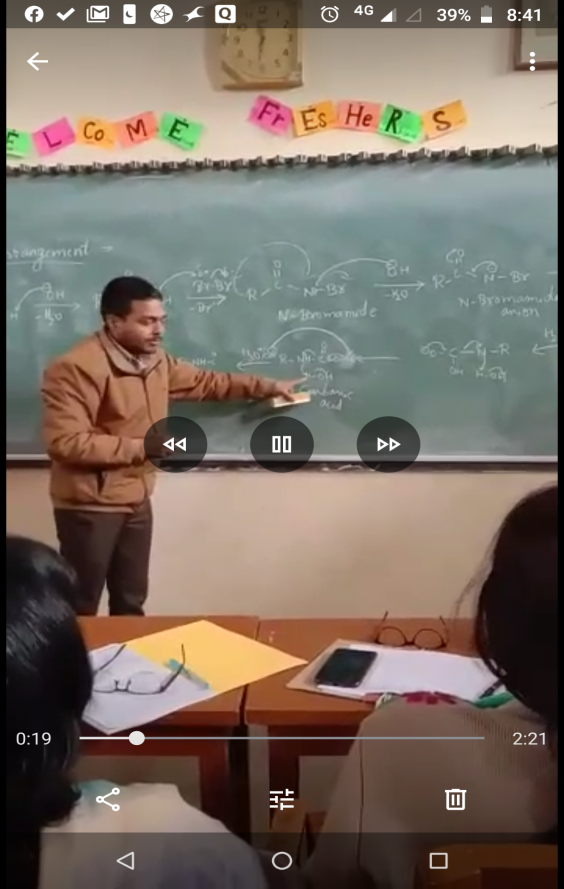 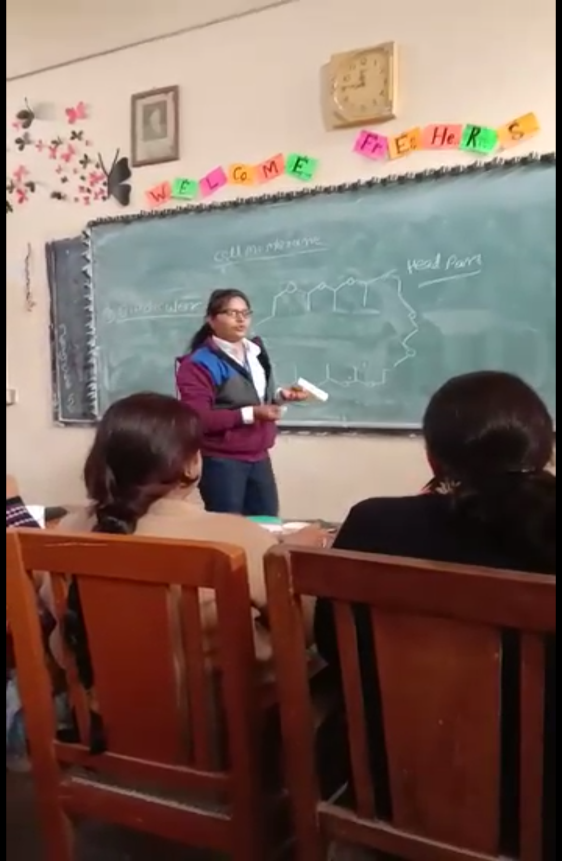 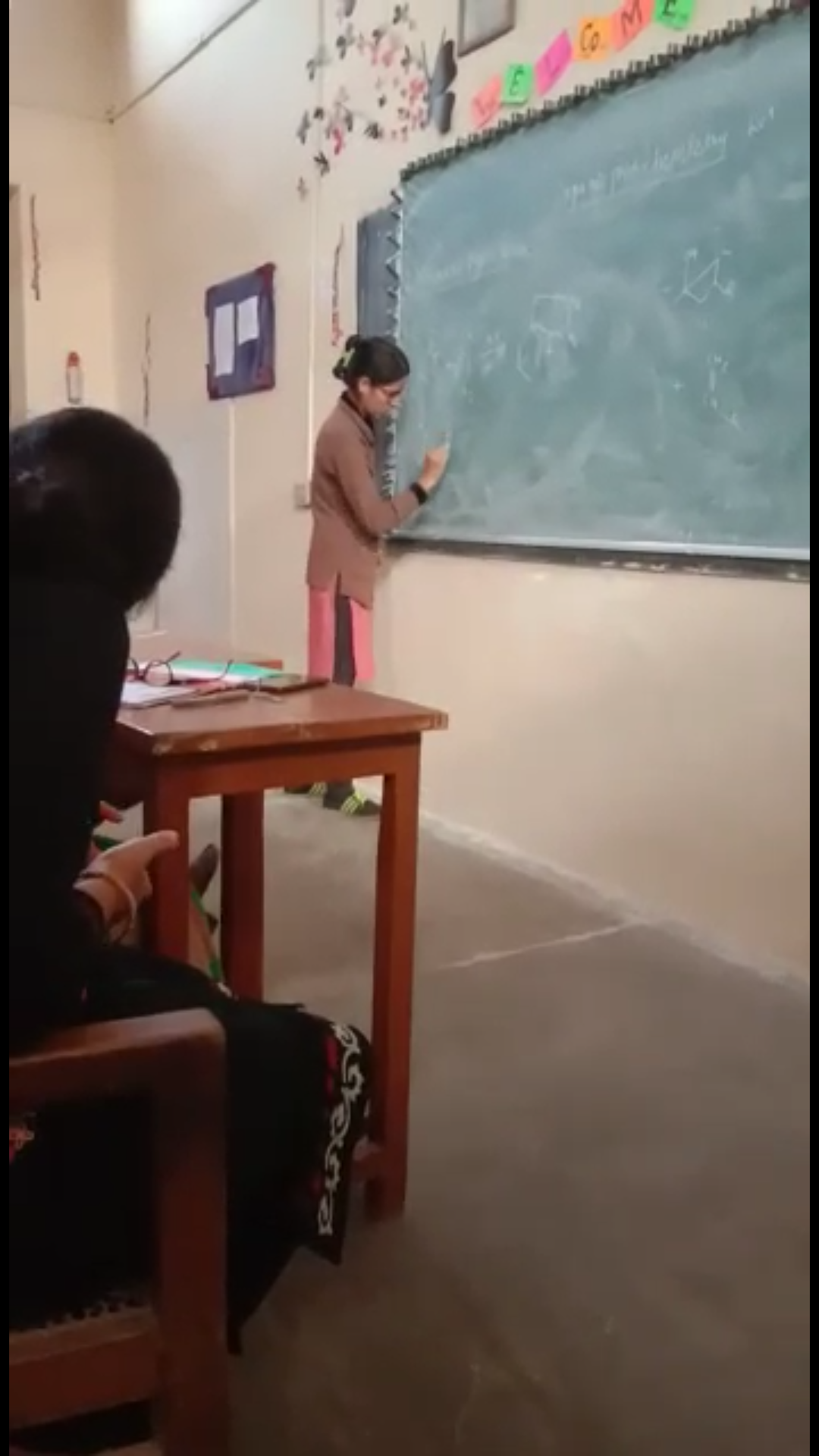 